Attachment E: Performance Progress Reports (PPRs) Data List and MockupBelow is the complete list of the proposed data items from HPOG Next Gen Participant Accomplishment and Grant Evaluation System (PAGES) that will feed into the Performance Progress Reports (PPRs). The PPR will consist of two sections within the PAGES system—a narrative portion that grantees will fill out in PAGES each six-month period, and a quantitative portion that will include metrics automatically generated from data that has been entered elsewhere in PAGES. The narrative portion will be taken directly from the first four pages of ACF-OGM-SF-PPR (a standard ACF form already approved by OMB under number 0970-0406; included in this attachment) and embedded in PAGES. The quantitative section will use the data items listed below. We also present a mockup of the quantitative section of the PPR. Proposed Data Items from PAGES Used to Create Quantitative Section of PPRs:Healthcare training begin dateHealthcare training end datePrerequisites begin dateBasic Skills training begin dateBasic Skills training end dateBasic Skills training typeMilestone training indicatorCompleted half of required course of trainingSecond or higher healthcare trainingsOccupational code of trainingEmployment start dateEmployment in healthcare occupationOccupation of employmentAverage hourly wage of employmentAverage hourly wage of employment at intakeIntroduction to Healthcare Career Workshop start dateCollege readiness start dateWork Readiness start dateDigital Literacy start dateCPR start dateMandatory work readiness with peer support start dateOther skill development activity start dateTuition / Training payment in last six monthsTutoring in last six monthsMentoring in last six monthsPeer Support in last six monthsPost-Eligibility Assessments in last six monthsTraining-Related Costs in last six monthsAcademic Advising in last six monthsLaptop for participant in blended training in last six monthsInternet access for participant in blended training in last six monthsEmergency Assistance in last six monthsNon-SNAP Food Assistance in last six monthsChild / Dependent Care Assistance in last six monthsTransportation Assistance in last six monthsHousing Support / Assistance in last six monthsOther Personal / Logistical Support in last six monthsJob Search Assistance in last six monthsJob Retention Services in last six monthsJob Placement Assistance in last six monthsOn-the-Job TrainingWork Experience (as part of training)Job ShadowingUnpaid Internship or Externship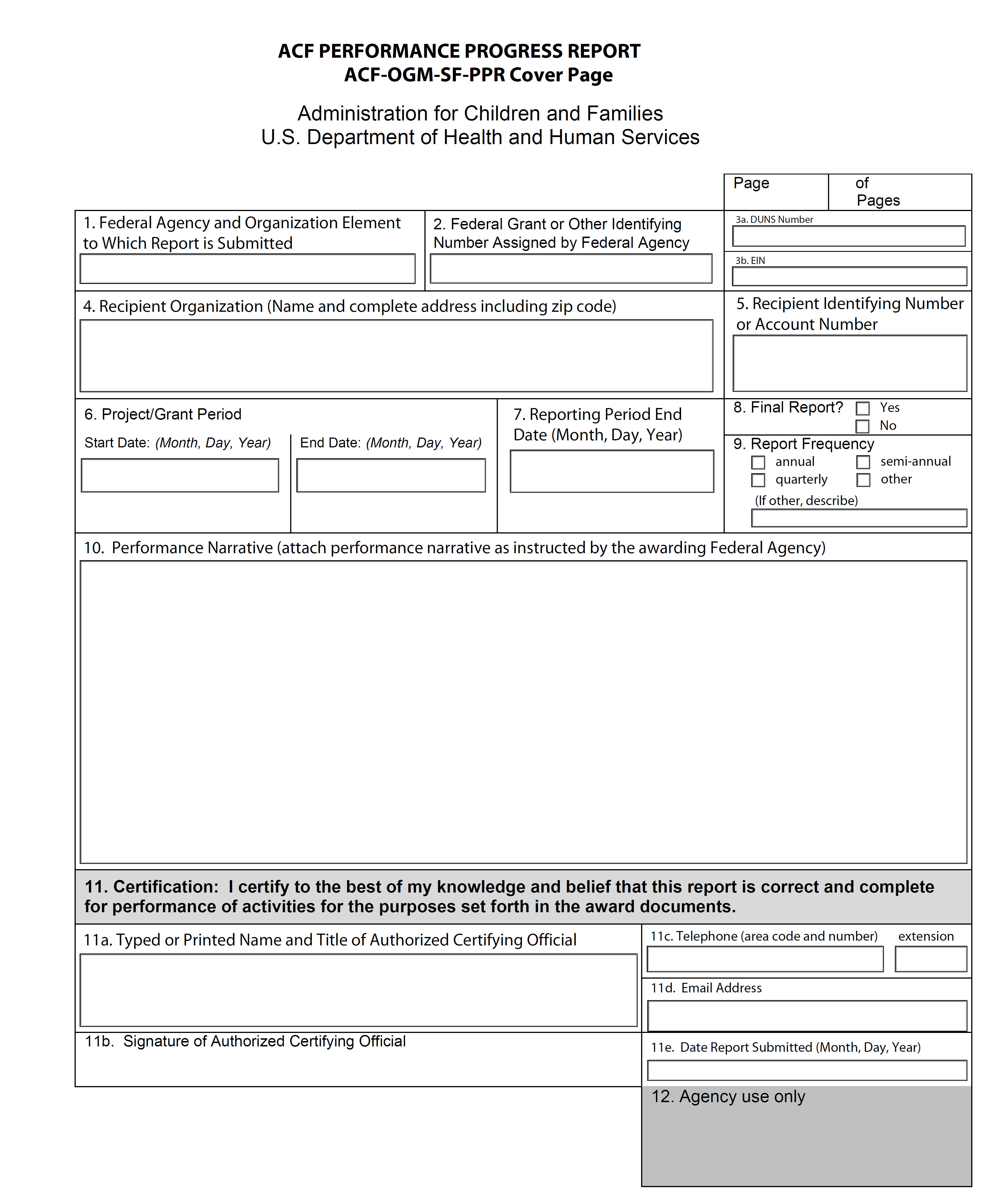 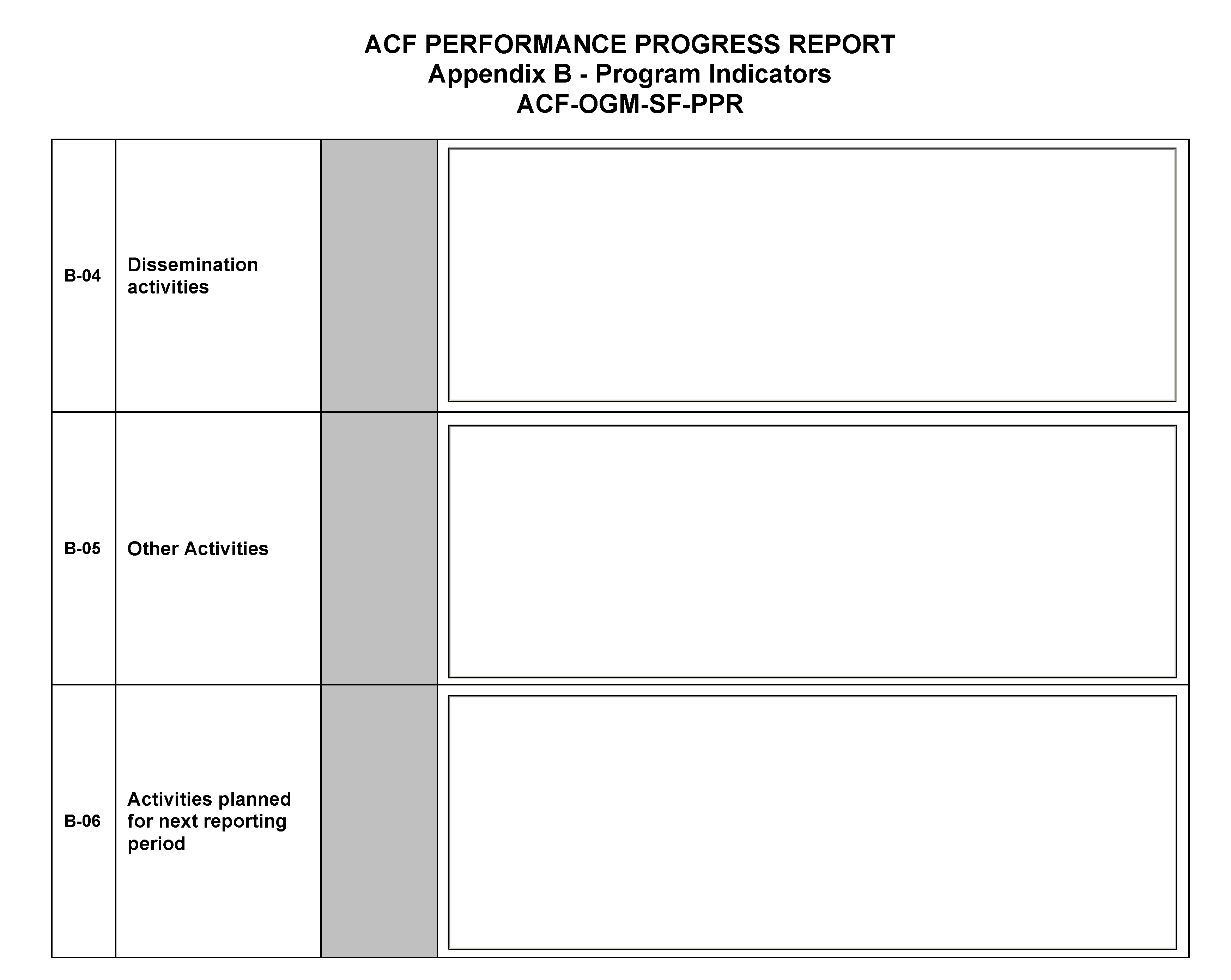 THE PAPERWORK REDUCTION ACT OF 1995 (Pub. L. 104-13)Public reporting burden for this collection of information is estimated to average 1 hour per response, including the time for reviewing instructions, gathering and maintaining the data needed, and reviewing the collection of information.An agency may not conduct or sponsor, and a person is not required to respond to, a collection of information unless it displays a currently valid OMB control number.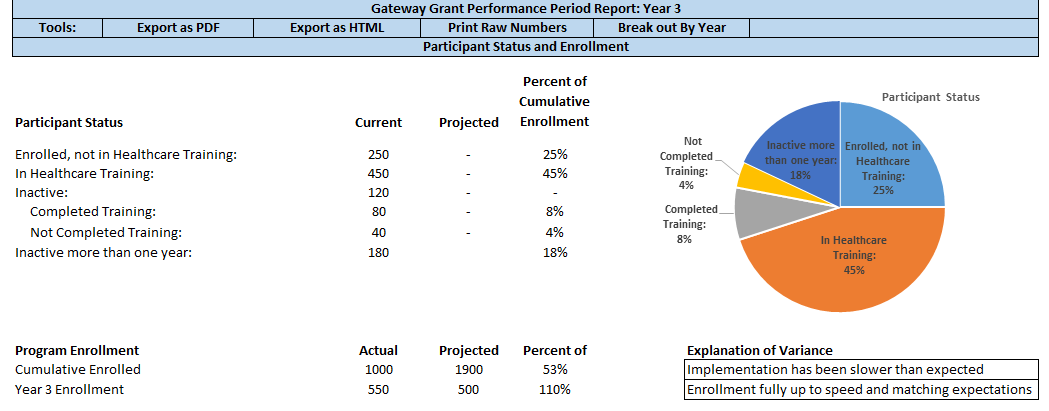 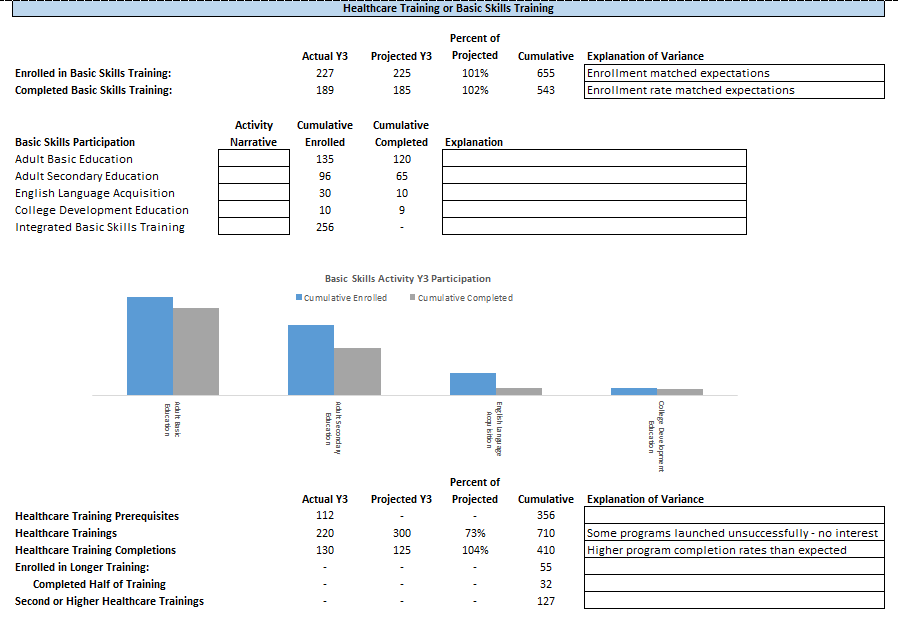 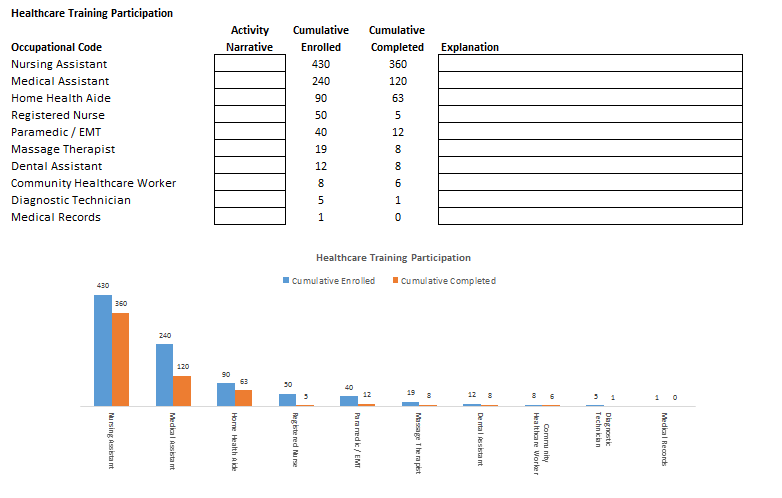 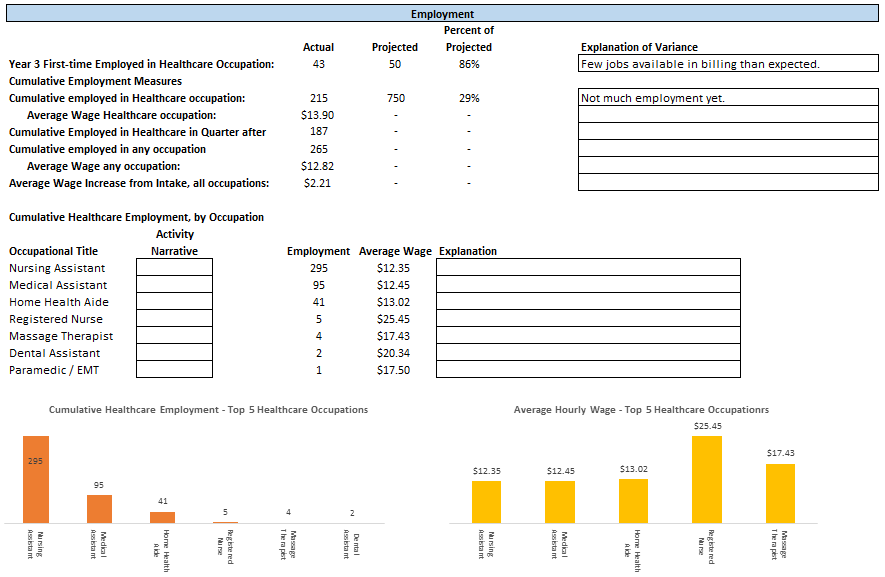 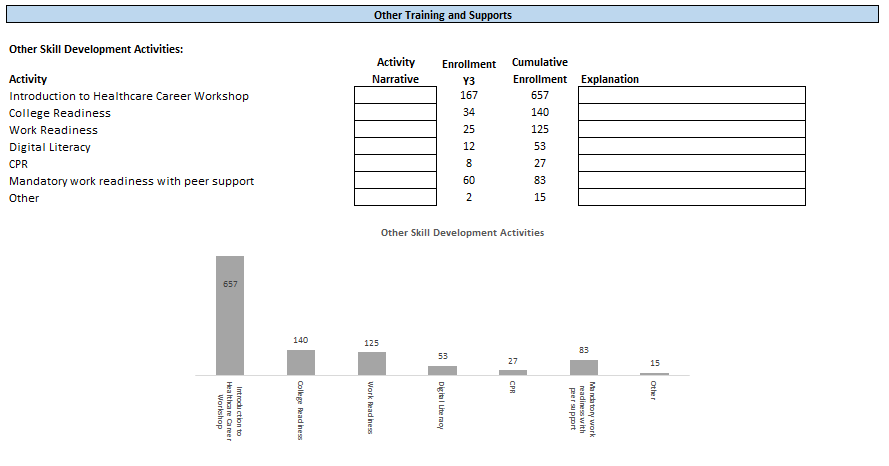 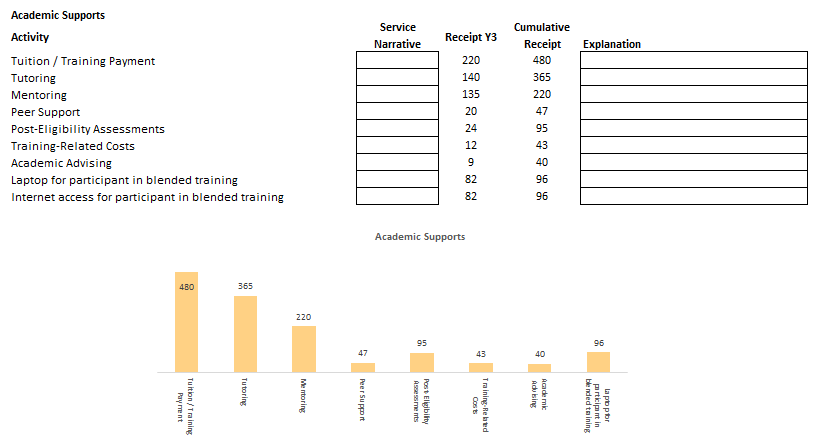 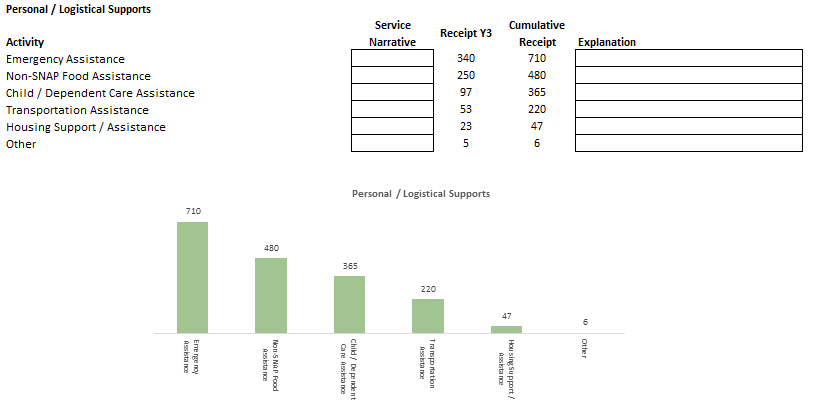 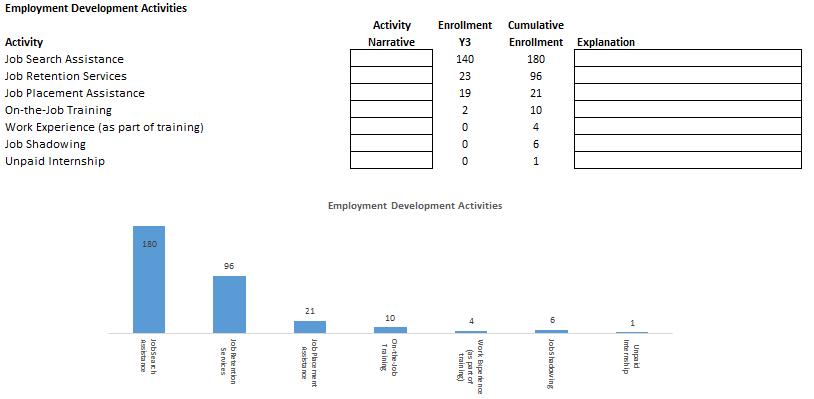 